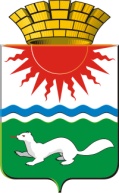 АДМИНИСТРАЦИЯ СОСЬВИНСКОГО ГОРОДСКОГО ОКРУГАПОСТАНОВЛЕНИЕот   22.08.2019   №  228		                                             п.г.т СосьваОб утверждении комплексного плана по профилактике клещевых инфекций на территории Сосьвинского городского округа на 2019-2021 годыВ соответствии с Федеральным законом от 21.11.2011 № 323-ФЗ «Об основах охраны здоровья граждан в Российской Федерации», во исполнение письма от Федеральной службы по надзору в сфере защиты прав потребителей и благополучия человека от 05.04.2019 № 66-13-04/38-1374-2019 «Предложение в органы местного самоуправления о реализации мер по улучшению санитарно-эпидемиологической обстановки и выполнению требований санитарного законодательства по профилактике клещевых инфекций», руководствуясь статьями 27, 30, 45 Устава Сосьвинского городского округа, администрация Сосьвинского городского округаПОСТАНОВЛЯЕТ1. Утвердить комплексный план по профилактике клещевых инфекций на территории Сосьвинского городского округа на 2019-2021 годы (прилагается).2. Постановление администрации Сосьвинского городского округа от 25.05.2017 № 376 «Об утверждении комплексного плана по профилактике клещевых инфекций на территории Сосьвинского городского округа на 2017-2019 годы» считать утратившим силу.3. Настоящее постановление опубликовать в  газете «Серовский рабочий» и разместить на официальном сайте администрации Сосьвинского городского округа.4. Контроль исполнения настоящего постановления возложить на заместителя главы администрации Сосьвинского городского округа по экономике, финансам и социальным вопросам М.В. Семакину.Глава Сосьвинскогогородского округа                                                                                           Г.Н. МакаровКОМПЛЕКСНЫЙ ПЛАНпо профилактике клещевых инфекций на территории Сосьвинского городского округа на 2019-2021 годы                                  Утверждено   постановлением   администрации Сосьвинского городского округаот 22.04.2019 г. № 228№ п.п.Наименование мероприятияСрок исполненияОтветственный исполнительФинансированиеРезультат1234561.Рассмотрение вопросов вакцинопрофилактики против клещевого энцефалита на заседаниях межведомственной комиссии по противодействию распространения социально-значимых заболеваний Сосьвинского городского округасогласно плана работы комиссииГБУЗ СО «Серовская ГБ» АПО п. Сосьва;ГБУЗ СО «Серовская ГБ» АПО п .Восточный(по согласованию)Без финансированияУлучшение организации вакцинопрофилактики против клещевого энцефалита 2.Организация и проведение лечебно-диагностических мероприятий по выявлению, диспансерному наблюдению за лицами, пострадавшими от укуса клещей, диагностике, направлению на госпитализацию в неврологическое отделение ГБУЗ СО «Серовская ГБ» лиц с подозрением на заболевание клещевым энцефалитомпостоянноГБУЗ СО «Серовская ГБ» АПО п. Сосьва;ГБУЗ СО «Серовская ГБ» АПО п .Восточный(по согласованию)Без финансированияСнижение последствий заболевания клещевым энцефалитом, повышение эффективности лечения больных 3.Обеспечение полноты, достоверности и своевременности учета заболеваний клещевым энцефалитом, оперативное и полное сообщение о них в Серовский Филиал ФГУС «ЦГ и Э»при выявлении больногоГБУЗ СО «Серовская ГБ» АПО п. Сосьва;ГБУЗ СО «Серовская ГБ» АПО п .Восточный(по согласованию)Без финансированияМониторинг заболеваний клещевым энцефалитом4.Регистрация каждого случая укуса клещами с заполнением Экстренного извещения с информированием Серовского филиала ФГУЗ «ЦГ и Э» в течении 12 часовпри выявлении больногоГБУЗ СО «Серовская ГБ» АПО п. Сосьва;ГБУЗ СО «Серовская ГБ» АПО п .Восточный(по согласованию)Без финансированияМониторинг заболеваний клещевым энцефалитом5.Проведение экстренной профилактики человеческим иммуноглобулином против клещевого энцефалита (не позднее 4 дней после укуса)- всем не привитым против КВЭ;- получившим не полный курс прививок;- имеющим дефекты в вакцинальном курсепри выявлении больногоГБУЗ СО «Серовская ГБ» АПО п. Сосьва;ГБУЗ СО «Серовская ГБ» АПО п .Восточный(по согласованию)Без финансированияСнижение последствий заболеваний клещевым энцефалитом6.Организация и проведение иммунизации населения против клещевого вирусного энцефалита согласно плана прививок в разрезе организаций и предприятий Сосьвинского городского округа, терапевтических и педиатрических участковпостоянноГБУЗ СО «Серовская ГБ» АПО п. Сосьва;ГБУЗ СО «Серовская ГБ» АПО п .Восточный(по согласованию)Без финансированияСнижение риска заболевания клещевым энцефалитом7.Проведение иммунизации против клещевого вирусного энцефалита контингентов, не включенных в Региональный календарь профилактических прививок Свердловской области (дети старше 8 лет, социально-незащищенные слои населения)постоянноГБУЗ СО «Серовская ГБ» АПО п. Сосьва;ГБУЗ СО «Серовская ГБ» АПО п .Восточный(по согласованию)Без финансированияСнижение риска заболевания клещевым энцефалитом8.Проведение акарицидных обработок территорий, прилегающих к структурным подразделениям учреждения здравоохранения, учреждений образования, мест массового отдыха, парков, скверов, кладбищ и других мест массового пребывания людейапрель-май ежегодноООА СГО «Комитет ЖКХ и СЭТС», Отраслевой орган администрации Сосьвинского городского округа «Управление образования»Финансирование в рамках муниципальных программ отраслевых органов администрации Сосьвинского городского округаСнижение риска заболевания клещевым энцефалитом9.Уборка несанкционированных свалок на территории Сосьвинского городского округаапрель-май ежегодноООА СГО «Комитет ЖКХ и СЭТС»Финансирование в рамках муниципальной программы ООА СГО «Комитет ЖКХ и СЭТС»Снижение риска заболевания клещевым энцефалитом10.Организация гигиенического воспитания населения по профилактике клещевого энцефалитапостоянноГБУЗ СО «Серовская ГБ» АПО п. Сосьва;ГБУЗ СО «Серовская ГБ» АПО п .Восточный(по согласованию)Без финансированияПовышение санитарной культуры населения11.Информирование населения Сосьвинского городского округа в т.ч через СМИ  по вопросам профилактики инфекций, передающихся иксодовыми клещами, их клиническим проявлениям, условиями заражения и средствами индивидуальной защитыпостоянноГБУЗ СО «Серовская ГБ» АПО п. Сосьва;ГБУЗ СО «Серовская ГБ» АПО п .Восточный(по согласованию) Отраслевой орган администрации Сосьвинского городского округа «Управление образования», Отраслевой орган администрации Сосьвинского городского округа «Управление по делам культуры, молодежи и спорта»Без финансированияПовышение санитарной культуры населения12.Обследование территории Сосьвинского городского округа на заклещевленностьежегодноООА СГО «Комитет ЖКХ и СЭТС», Отраслевой орган администрации Сосьвинского городского округа «Управление образования»Финансирование в рамках муниципальных программ отраслевых органов администрации Сосьвинского городского округаСнижение риска заболевания клещевым энцефалитом13.Организация и проведение дератизационных мероприятий, направленных на уменьшение численности прокормителей (диких мелких млекопитающихся) с приготовлением ядоприманки)ежегодноООА СГО «Комитет ЖКХ и СЭТС», Отраслевой орган администрации Сосьвинского городского округа «Управление образования»Финансирование в рамках муниципальных программ отраслевых органов администрации Сосьвинского городского округаСнижение риска заболевания клещевым энцефалитом